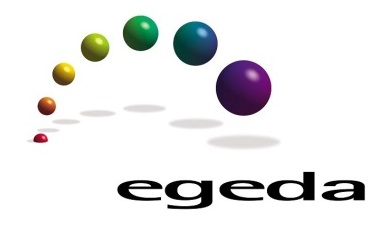 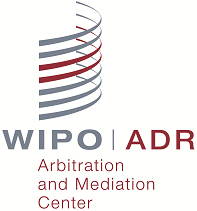 Solicitud de Mediación1. PartesSírvase completar la siguiente información de contacto:2. ControversiaSírvase describir brevemente la controversia:3. Sometimiento a Mediación OMPIa) La Parte 1 acuerda someter la controversia arriba detallada a mediación de conformidad con el Reglamento de Mediación de la OMPI.Sírvase suscribir el formulario y enviarlo a arbiter.mail@wipo.int y a la otra parte.Lugar y fecha:  ___________________			Firma:  ________________________b) La Parte 2 acuerda someter la controversia arriba detallada a mediación de conformidad con el Reglamento de Mediación de la OMPI.Sírvase suscribir el formulario y enviarlo a arbiter.mail@wipo.int y a la otra parte.Lugar y fecha:  ___________________			Firma:  ________________________Colaboración EGEDA-OMPI Guía para el inicio de una Mediación OMPILa Solicitud de Mediación deberá contener:Una declaración que disponga que el conflicto será regido por el Reglamento de Mediación de la OMPI.Los nombres y los datos detallados de comunicación de las partes y de sus representantes.Una breve descripción de la naturaleza de la controversia.Cualquier observación relacionada con el nombramiento del mediador, incluyendo las cualificaciones requeridas del mediador (opcional).La parte solicitante deberá completar las secciones 1, 2 y 3 a) de la Solicitud de Mediación, y deberá enviarla a arbiter.mail@wipo.int y a la otra parte. El Centro de la OMPI invitará a la otra parte a completar la sección 3 b).Si la otra parte no respondiese a la Solicitud de Mediación enviada por la parte solicitante, a petición de una parte, el Centro de la OMPI podrá nombrar un intermediario externo para ayudar a las partes a considerar la solicitud de mediación, de conformidad con el Artículo 4 b) del Reglamento de Mediación OMPI. El intermediario externo podrá, si las partes han llegado a un acuerdo, actuar como mediador en la controversia. Nombramiento del mediador y procedimiento de Mediación OMPILas partes podrán ponerse de acuerdo en relación al nombramiento del mediador. De lo contrario, se aplicará el procedimiento para el nombramiento del mediador establecido en el Artículo 7 del Reglamento de Mediación OMPI. El Centro de la OMPI mantendrá una lista de mediadores especializados en la materia. El Centro de la OMPI confirmará la imparcialidad e independencia del mediador previamente a su nombramiento, de conformidad con el Artículo 8 del Reglamento de Mediación OMPI.De conformidad con el Artículo 10 del Reglamento de Mediación OMPI, las partes acordarán la manera de llevar a cabo la mediación. Si las partes no lo hicieran, y en la medida en que éste sea el caso, el mediador determinará, de conformidad con este Reglamento, la manera en que se ha de llevar a cabo la mediación. Las reuniones de mediación podrán llevarse a cabo en persona o remotamente, a través de teleconferencias o videoconferencias, a elección de las partes.De conformidad con los Artículos 15 a 18 del Reglamento de Mediación OMPI, la mediación tendrá carácter confidencial.Baremo de tasas y honorarios* A ser pagada una vez que todas las partes acuerden someter la controversia a Mediación OMPI. La presentación de la Solicitud de Mediación de conformidad con el Artículo 4 del Reglamento de Mediación no está sujeta a tasas administrativas. Si las partes intervinientes aceptasen continuar con el procedimiento de Mediación, se aplicará la tasa administrativa tal y como lo indica el baremo de tasas.Información relativa a pagosLos pagos se podrán efectuar por: Transferencia bancaria: Pagos en euros: Cuenta OMPI IBAN CH3304835048708082003, Credit Suisse, 1211 Ginebra 70, Suiza, Código SWIFT CRESCHZZ80A (Al efectuar la transferencia, indique el motivo del pago, incluida la referencia del caso si está disponible, o los nombres de las partes en el procedimiento administrativo). Tarjeta de crédito (para más detalles consultar a arbiter.mail@wipo.int).No se aceptarán pagos al contado.Los recargos bancarios, tasas de transferencia u otras cantidades vinculadas con el pago efectuado al Centro de la OMPI estarán a cargo de la parte ordenante.Parte 1Nombre:País de residencia:  Tel: E-mail:Domicilio:Representada por (si procede):Tel: E-mail:Domicilio:Parte 2Nombre:País de residencia:  Tel: E-mail:Domicilio:Representada por (si procede):Tel: E-mail:Domicilio:Tasa administrativa OMPIHonorarios del mediador50 Eurospor parte*100 Euros por parte (incluye 2 reuniones de mediación de un máximo de 2 horas por reunión)
Horas adicionales: 100 Euros por hora por parte, hasta un máximo de 1.000 Euros en totalHonorarios del intermediario externo  (Artículo 4 b) del Reglamento de Mediación OMPI)100 Euros a ser pagados por la parte solicitante (incluye 2 intentos de contacto con las partes)